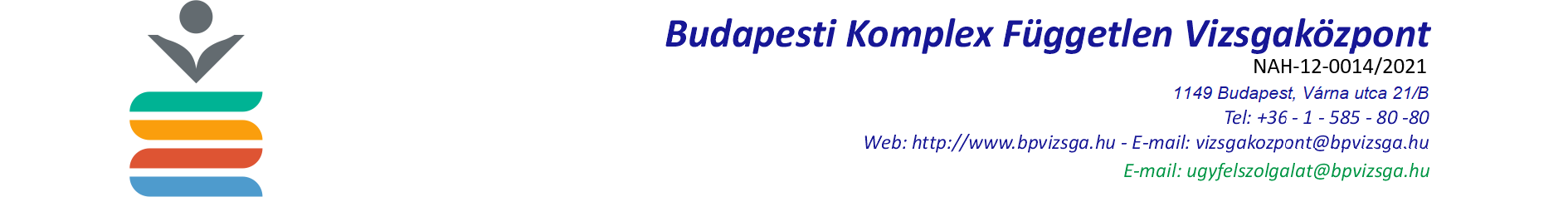 Tisztelt Vizsgabizottsági tag!Az általunk szervezett vizsgák eredményességének, elégedettségének felmérése, elemzése is szorosan hozzátartozik munkákhoz. Az alábbi kérdőív kitöltésével Ön is hozzájárulhat szolgáltatásunk színvonalának további fejlődéséhez.
Kérjük, helyszíni tapasztalatai alapján, elégedettségét 0-5-ig terjedő skálán értékelje! 0 a legalacsonyabb, 5 a legmagasabb elégedettségi értéket jelöli.A vizsga időpontja:…………………………………………...........................................A szakma/szakképesítés megnevezése:……………………….........................................A vizsga helyszíne:…………………………………………............................................A vizsgabizottságban betöltött szerepe:…………………................................................Köszönjük együttműködését!                                A Budapesti Komplex Független Vizsgaközpont vezetőségeElégedettség mérő kérdőív(vizsgabizottság)Elégedettség mérő kérdőív(vizsgabizottság)Értékelt területÉrtékelési szempontokÉrtékelés (0-5)VizsgafeladatVizsgafeladatok összhangja a Képzési és Kimeneti Követelményekkel/ProgramkövetelményekkelVizsgafeladatVizsgafeladatok érthetőségeVizsgafeladatVizsgafeladatok nehézségeVizsgafeladatVizsgafeladatok végrehajtásához rendelkezésre álló idő megfelelőségeVizsgafeladatJavítási, értékelési útmutató megfelelősége, használhatóságaVizsgaVizsgaelőkészítésVizsgaVizsgázók szakmai felkészültségeVizsgaVizsgahelyszín (személyi és tárgyi feltételek)VizsgaVizsga lebonyolítása (írásbeli, projekt)VizsgaközpontA Vizsgaközpont ügyfélszolgálati tevékenységeA Vizsgaközpont vizsgaszervezési tevékenységeVizsgaelőkészítésA honlapon talált információk hasznosságaA vizsga jegyzőjének munkájaÉszrevétel, fejlesztési javaslat:Észrevétel, fejlesztési javaslat:Észrevétel, fejlesztési javaslat: